«Фемида» пікір-сайыс клубының паспорты№ 24 мектеп-интернатЖетекші: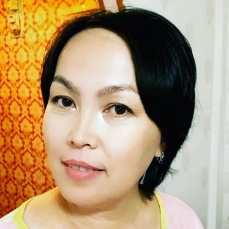 Хасенова Аманкул ОрынбековнаТуған күні: 07.11.1979жЕңбек өтілі: 21 жылБілімі: жоғарыМарапаттар: жоқКлубтың ашылу күні2017 жылМекен-жайыБалқаш бекеті,Заслонова көшесі 1үйОқыту тіліҚазақ тіліБілім алушылар саны20Жетістіктер-